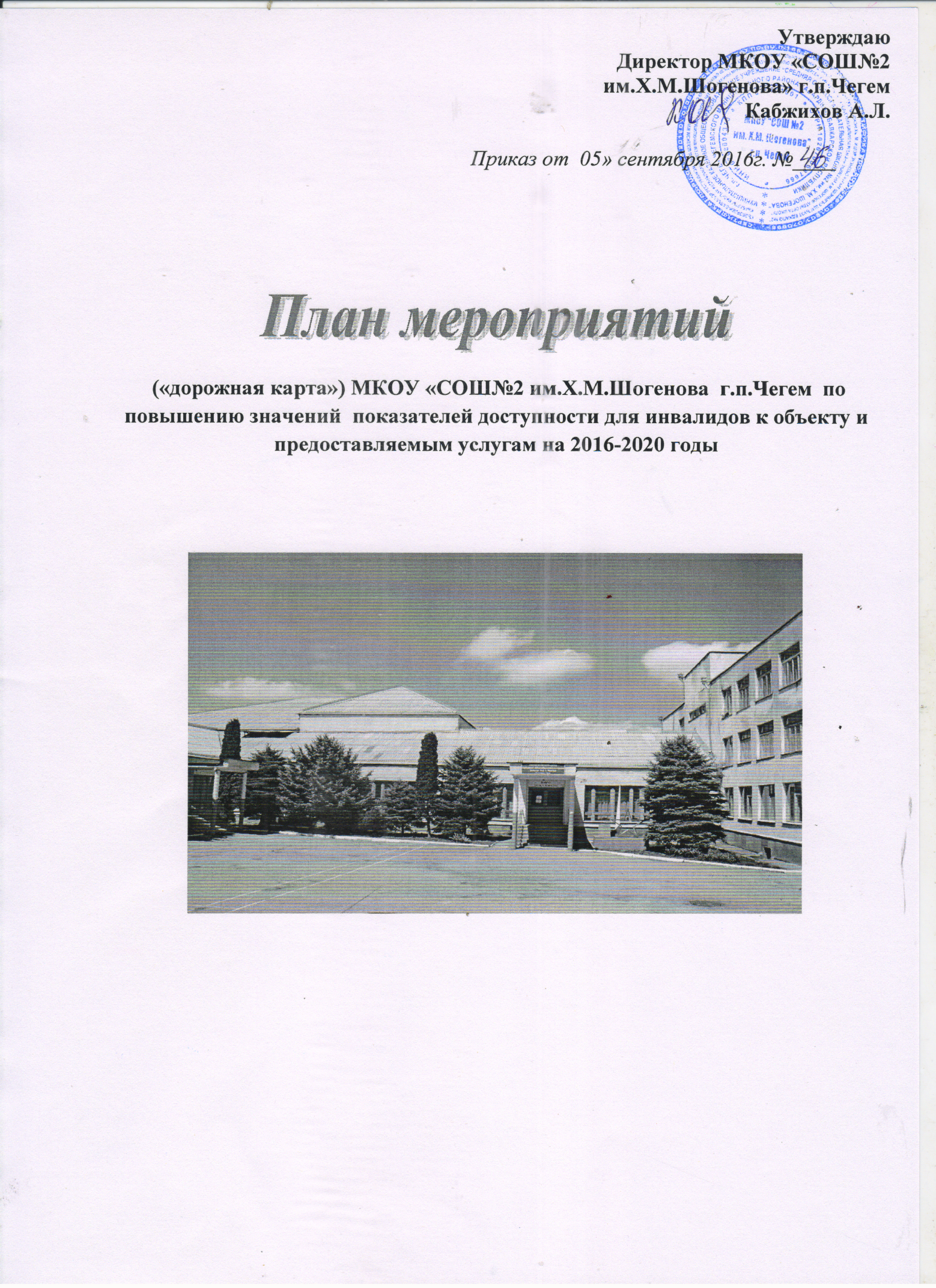 1. Общие положенияПлан мероприятий (Дорожная карта) МКОУ «СОШ№2 им.Х.М.Шогенова» г.п.Чегем разработана во исполнение Конвенции о правах инвалидов, Конституции Российской Федерации, Федерального закона от 24 ноября 1995 г. № 181-ФЗ «О социальной защите инвалидов Российской Федерации», Федерального закона от 1 декабря 2014 г. № 419-ФЗ «О внесении изменений в отдельные законодательные акты Российской Федерации по вопросам социальной защиты инвалидов в связи с ратификацией Конвенции о правах инвалидов», постановления Правительства Российской Федерации от 17 июня 2015 г. № 599 «О порядке и сроках разработки федеральными органами исполнительной власти, органами исполнительной власти субъектов Российской Федерации, органами местного самоуправления мероприятий по повышению значений показателей доступности для инвалидов объектов и услуг в установленных сферах деятельности», постановления Правительства КБР от 02.12.2015г. № 285-ПП «Об утверждении Плана мероприятий («дорожной карты») «Повышение значений показателей доступности для инвалидов объектов и услуг в Кабардино-Балкарской Республике» на 2015 - 2020 годы»,Постановление местной администрации Чегемского муниципального района «Об утверждении плана мероприятий «Дорожная карта» «Повышение значений показателей доступности для инвалидов объектов и услуг в Чегемском муниципальном районе на 2016-2020 годы»Формирование доступной для инвалидов среды жизнедеятельности является одной из приоритетных задач социально-экономического развития. Отсутствие условий доступности является главным препятствием для всесторонней интеграции инвалидов в общество, а следовательно, не позволяет людям, имеющим ограничения в здоровье, быть равноправными членами гражданского общества и в полном объеме реализовать свои конституционные права.Федеральным законом №419-ФЗ«О внесении изменений в отдельные законодательные акты Российской Федерации по вопросам социальной защиты инвалидов в связи с ратификацией Конвенции о правах инвалидов» с 1 января 2016 г. предусмотрено соблюдение условий доступности для инвалидов объектов социальной, инженерной и транспортной инфраструктур, беспрепятственного пользования услугами, а также определены полномочия и обязанности органов исполнительной власти, органов местного самоуправления субъектов Российской Федерации по созданию безбарьерной среды для людей с ограниченными возможностями здоровья.В соответствии с Постановлением местной администрации Чегемского муниципального района №204-па от 19 мая 2016 года «Об утверждении плана мероприятий (дорожная карта) «Повышение значений показателей доступности для инвалидов объектов и услуг в Чегемском муниципальном районе на 2016-2020 годы» рекомендовано разработать и принять планы мероприятий («дорожные карты») по повышению значений показателей доступности для инвалидов объектов и услуг в общеобразовательных учреждениях района. Дорожная карта определяет основные направления улучшения условий жизни лиц с ограниченными возможностями на основе повышения доступности и качества услуг, гарантированных государством.Настоящая «дорожная карта» предусматривает перечень показателей доступности для детей-инвалидов объекта и услуг в МКОУ «СОШ№2 им.Х.М.Шогенова» г.п.Чегем (приложение N 1), а также мероприятия, реализуемые для достижения запланированных значений показателей, с указанием исполнителей и сроков исполнения (приложение N 2).В МКОУ «СОШ№2 им.Х.М.Шогенова» г.п.Чегем  в целях создания условий для интеграции детей-инвалидов в общество приняты нормативные правовые акты, направленные на решение проблем в сфере реализации государственных социальных гарантий инвалидам, в частности, обеспечение беспрепятственного доступа к приоритетным объектам и услугам в приоритетных сферах жизнедеятельности инвалидов и других маломобильных групп учащихся. Приказом директора МКОУ«СОШ№2 им.Х.М.Шогенова» г.п.Чегем от 5.09.2016г.      утверждена программа «Доступная среда в МКОУ «СОШ№2 им.Х.М.Шогенова» г.п.Чегем на 2016-2020 годы» (далее - Программа)В рамках Программы в 2016 году будут реализованы различные  мероприятия в том числе:создание в общеобразовательной организации условий для инклюзивного образования детей-инвалидов, предусматривающих универсальную безбарьерную среду и оснащение специальным, в том числе учебным, реабилитационным оборудованием;проведение школьного этапа районного фестиваля народного и художественного творчества «Я радость нахожу в друзьях» в рамках празднования Международного дня инвалидов;проведение школьного этапа районного творческого конкурса среди детей с ограниченными возможностями здоровья «Мир души моей»;проведение школьных спортивно-массовых мероприятий среди учащихся  с ограниченными физическими возможностями и т.д.Однако проведение указанных мероприятий решит лишь малую часть проблем по созданию доступной среды для детей-инвалидов.Получение детьми с ограниченными возможностями здоровья и детьми-инвалидами образования является одним из приоритетных направлений государственной политики в области образования.Федеральным законом от 29 декабря 2012 г. № 273-ФЗ «Об образовании в Российской Федерации» регламентировано право детей с ограниченными возможностями здоровья на образование и создание необходимых условий для коррекции нарушений развития и социальной адаптации, обучающихся с ограниченными возможностями здоровья, в том числе через организацию инклюзивного образования.В 2015-2016 учебном году в общеобразовательном учреждении обучалось 5 учащихся с ОВЗ. В 2016-2017 учебном году в учреждении обучается 3 учащихся с ОВЗ. В связи с чем, в учреждении проводятся мероприятия  по созданию безбарьерной среды.2. Проблемы, связанные с обеспечениемдоступности для детей-инвалидов объектов и услугв МКОУ «СОШ№2 им.Х.М.Шогенова» г.п.Чегем  В МКОУ «СОШ№2 им.Х.М.Шогенова» г.п.Чегем, решение вопросов создания доступной среды для инвалидов связано с рядом проблем.Неудовлетворительное состояние здоровья, неустойчивое материальное положение семей, где проживают дети-инвалиды.Недостаточно развита спортивная и культурно-массовая работа среди детей-инвалидов.Материально-техническая база образовательной организации требует улучшения.Одной из основных проблем, связанных с организацией жизнедеятельности детей-инвалидов, является их вынужденная изолированность, а одним из основных факторов – недостаточная приспособленность образовательного учреждения к нуждам детей- инвалидовС учетом изложенного, особенно актуальным в настоящее время является разработка и реализация мероприятий по повышению значений доступности для инвалидов объектов и услуг.3. Цели и задачи Плана мероприятий(«дорожной карты»)Основной целью настоящей «дорожной карты» является обеспечение в МКОУ СОШ№2 им.Х.М.Шогенова» г.п.Чегем к концу 2020 года беспрепятственного доступа инвалидов к объекту и услугам во всех приоритетных сферах жизнедеятельности.     Целью «дорожной карты» является поэтапное повышение с учетом финансовых возможностей уровня доступности для инвалидов к объекту и предоставляемым на нем услугам в сфере образования, в том числе:      -обеспечение условий доступности для инвалидов объекта сферы образования;  -обеспечение условий для беспрепятственного пользования инвалидами услугами в сфере образования;   -полноценная интеграция инвалидов в общество. Задачи настоящей «дорожной карты»:совершенствование нормативно-правовой базы и анализ ситуации в сфере доступности для инвалидов объектов и услуг в МКОУ «СОШ№2 им.Х.М.Шогенова» г.п.Чегем;повышение уровня доступности для инвалидов, транспортных средств, средств связи и информации, включая оборудование объекта необходимыми приспособлениями;повышение доступности и качества реабилитационных услуг (развитие системы реабилитации и социальной интеграции инвалидов) в МКОУ «СОШ№2 им.Х.М.Шогенова» г.п.Чегем;4. Ожидаемые результаты реализации«дорожной карты»Реализация мероприятий по повышению значений показателей доступности для инвалидов объекта и услуг в МКОУ «СОШ№2 им.Х.М.Шогенова» г.п.Чегем позволит достигнуть следующих результатов:обеспечение доступности в сфере физической культуры и спорта. увеличение доли лиц с ограниченными возможностями здоровья и инвалидов от 6 до 18 лет, систематически занимающихся физкультурой и спортом;создание безбарьерной среды для инклюзивного образования детей-инвалидов, в дошкольном отделении; создание универсальной безбарьерной среды для обеспечения доступности общего образования детям с ограниченными возможностями здоровья, увеличение доли педагогических работников, прошедших специальную подготовку для работы с инвалидами, в общей численности педагогических работников образовательной организации;принятие нормативного правового акта о порядке обеспечения доступной среды для инвалидов и других маломобильных групп населения;увеличение доли детей-инвалидов, положительно оценивающих уровень доступности  объекта и услуг в приоритетных сферах жизнедеятельности, в общей численности детей-инвалидов;увеличение доли граждан, признающих навыки, достоинства и способности инвалидов, в общей численности опрошенных граждан;преодоление социальной разобщенности в обществе и формирование позитивного отношения к проблемам инвалидов и вопросу обеспечения доступной среды жизнедеятельности для инвалидов и других маломобильных групп.Достижение ожидаемых результатов реализации «дорожной карты» возможно при обеспечении эффективного взаимодействия соисполнителей Программы, а также привлечения различных источников финансирования.Приложение № 1к Плану мероприятий(«дорожной карте»)"Повышение значений показателейдоступности для инвалидовобъектов и услугв МКОУ «СОШ№2 им.Х.М.Шогенова» г.п.Чегем»на 2016 - 2020 годыТаблицаповышения значений показателей доступности для инвалидов объекта и услуг МКОУ СОШ №2 им.Х.М.Шогенова» гп.ЧегемПриложение № 2к Плану мероприятий(«дорожной карте»)«Повышение значений показателейдоступности для инвалидовобъектов и услугв МКОУ«СОШ№2 им.Х.М.ШОГЕНОВА» г.п.ЧЕГЕМна 2016 - 2020 годыПЕРЕЧЕНЬ МЕРОПРИЯТИЙ,НАПРАВЛЕННЫХ НА ДОСТИЖЕНИЕ ЗАПЛАНИРОВАННЫХ ЗНАЧЕНИЙПОКАЗАТЕЛЕЙ ДОСТУПНОСТИ ДЛЯ ДЕТЕЙ-ИНВАЛИДОВ ОБЪЕКТОВ И УСЛУГВ МКОУ «СОШ№2 им.Х.М.ШОГЕНОВА» г.п.ЧЕГЕМ№ п\пНаименование показателей доступности для инвалидов объектов и услугОжидаемые результаты повышения значений показателей доступностиОжидаемые результаты повышения значений показателей доступностиОжидаемые результаты повышения значений показателей доступностиОжидаемые результаты повышения значений показателей доступностиОжидаемые результаты повышения значений показателей доступностиОжидаемые результаты повышения значений показателей доступностиОтветственный  за мониторинг и достижение запланированных значений показателей доступности № п\пНаименование показателей доступности для инвалидов объектов и услугЕдиница измерения2016 год2017 год2018 год2019 год2020 годАдминистрацияАдминистрация1Доля  детей-инвалидов , посещающих  образовательное учреждения, от общего числа детей-инвалидов %3434666666АдминистрацияАдминистрация2Доля  детей-инвалидов , получающих образовательные услуги: -  на дому%6666333333АдминистрацияАдминистрация3Доля  детей-инвалидов, посещающих  кружки при ОУ, от общего числа детей-инвалидов%336666100100АдминистрацияАдминистрация4Доля педработников ОУ, прошедших обучение по вопросам, связанным с особенностями предоставления услуг инвалидам10%16%24%36%50%АдминистрацияАдминистрация№ п/пНаименование мероприятияНормативно правовой акт (программа), иной документ, которым предусмотрено проведения мероприятияОтветственные исполнителиСрок реализацииОжидаемый результат1.Анализ мер, принимаемых для выполнения обязательств по Конвенции о правах инвалидовФедеральный закон от 1 декабря 2014 г. N 419-ФЗ "О внесении изменений в отдельные законодательные акты Российской Федерации по вопросам социальной защиты инвалидов в связи с ратификацией Конвенции о правах инвалидов"Администрация ОУ2016 годАнализ реализации прав инвалидов: доклад на педагогическом совете о мерах, принимаемых для выполнения обязательств Российской Федерации по Конвенции о правах инвалидов2Создание условий для качественного обучения детей-инвалидов с ограниченными возможностями здоровья по адаптированным основным общеобразовательным программамПостановление Правительства Кабардино-Балкарской Республики от 19 мая 2015 г. N 96-ПП "О государственной программе Кабардино-Балкарской Республики "Доступная среда в Кабардино-Балкарской РеспубликеАдминистрация ОУ2016 - 2020 годы100% детей-инвалидов (по показаниям) имеют возможность обучаться по адаптированным основным общеобразовательным программам3Создание условий детям-инвалидам для получения качественного образования с использованием дистанционных образовательных технологийПостановление Правительства Кабардино-Балкарской Республики от 15 октября 2009 г. N 252-ПП "Об организации дистанционного обучения детей-инвалидов в Кабардино-Балкарской Республике"Администрация ОУ2016 - 2020 годы100% детей-инвалидов имеют возможность пользоваться дистанционными образовательными технологиями4Реализация мероприятий по повышению показателей доступности приоритетных действующих спортивных сооружений в целях повышения адаптированности для детей с ограниченными возможностями:Постановление Правительства Кабардино-Балкарской Республики от 28 июня 2013 г. N 182-ПП "О государственной программе Кабардино-Балкарской Республики "Развитие физической культуры и спорта в Кабардино-Балкарской Республике" на 2013 - 2020 годыАдминистрация ОУ2016 - 2020 годыУлучшение показателей качества, а также уровня доступности услуг и мероприятий для детей-инвалидов5Проведение школьных  спортивно-оздоровительных мероприятий (спартакиад, спортивных праздников и пр.) с участием детей с ограниченными возможностями и представителей других маломобильных групп учащихсяПостановление Правительства Кабардино-Балкарской Республики от 28 июня 2013 г. N 182-ПП "О государственной программе Кабардино-Балкарской Республики "Развитие физической культуры и спорта в Кабардино-Балкарской Республике" на 2013 - 2020 годыАдминистрация ОУ2016 - 2020 годыУвеличение показателей качества и повышение уровня доступности услуг и мероприятий для маломобильных групп населения.Социализация маломобильных групп населения, устранение социальной разобщенности инвалидов и граждан, не являющихся инвалидами6Оснащение спортивных сооружений, установка необходимых комплектующих, обустройство входной зоны и прилегающей территории (пандусы, поручни, проезды для инвалидных колясок, подъездные путиПостановление Правительства Кабардино-Балкарской Республики от 28 июня 2013 г. N 182-ПП "О государственной программе Кабардино-Балкарской Республики "Развитие физической культуры и спорта в Кабардино-Балкарской Республике" на 2013 - 2020 годыПостановление Правительства Кабардино-Балкарской Республики от 19 мая 2015 г. N 96-ПП "О государственной программе Кабардино-Балкарской Республики "Доступная среда в Кабардино-Балкарской Республике" на 2015 годАдминистрация ОУ2016 - 2020 годыУлучшение показателей качества, а также уровня доступности услуг и мероприятий для детей-инвалидов и других маломобильных групп. Социализация маломобильных групп учащихся, устранение социальной разобщенности детей-инвалидов и учащихся, не являющихся инвалидами7Установка кнопки вызова персоналаРеспубликанская программа «Доступная среда на 2016 – 2020 годы»Руководитель ОУ2017-2018 годУвеличение доли детей-инвалидов, получивших услуги 8Адаптация дошкольного отделения (установка пандусов, поручней, средств ориентации для слабовидящих и слабослышащих, обустройство санитарно-гигиенических комнат, расширение дверных проемов)Постановление Правительства Кабардино-Балкарской Республики от 19 мая 2015 г. N 96-ПП "О государственной программе Кабардино-Балкарской Республики "Доступная среда в Кабардино-Балкарской Республике" на 2015 годРуководитель ДО2016 - 2020 годыУлучшение показателей качества, а также уровня доступности услуг и мероприятий для детей-инвалидов и других маломобильных групп. Социализация маломобильных групп учащихся, устранение социальной разобщенности детей-инвалидов и учащихся, не являющихся инвалидами9Проведение паспортизации здания школы, как объекта социальной инфраструктурыПриказ Министерства труда и социальной защиты Российской Федерации от 25 декабря 2012 г. N 627 "Об утверждении методики, позволяющей объективизировать и систематизировать доступность объектов и услуг в приоритетных сферах жизнедеятельности для инвалидов и других маломобильных групп населения, с возможностью учета региональной специфики",постановление Правительства Кабардино-Балкарской Республики от 19 мая 2015 г. N 96-ПП "О государственной программе Кабардино-Балкарской Республики "Доступная среда вКабардино-Балкарской Республике" на 2015 годРуководитель ОУ2016 - 2020 годы10Назначение ответственных за сопровождение инвалидов, имеющих стойкие расстройства функции зрения и самостоятельного передвижения, и оказания им помощиПостановление Правительства Кабардино-Балкарской Республики от 19 мая 2015 г. N 96-ПП "О государственной программе Кабардино-Балкарской Республики "Доступная среда в Кабардино-Балкарской РеспубликеРуководитель ОУ2017 годУвеличение доли детей-инвалидов,  получивших услуги11Принятие дополнительных мер в целях повышения доступности размещаемой на официальном сайте информации о предоставляемых ими услугах для людей с ограниченными возможностямиПостановление Правительства Кабардино-Балкарской Республики от 19 мая 2015 г. N 96-ПП "О государственной программе Кабардино-Балкарской Республики "Доступная среда в Кабардино-Балкарской РеспубликеАдминистрация ОУ2016 - 2020 годы12Обустройство (содержание в порядке) входной зоны для доступности детей-инвалидов (подъездные пути, пандусы, проезды для инвалидных колясок)Постановления Правительства Кабардино-Балкарской Республики от 30 апреля 2013 г. N 136-ПП "О государственной программе Кабардино-Балкарской Республики "Развитие здравоохранения в Кабардино-Балкарской Республике" до 2020 года и от 19 мая 2015 г. N 96-ПП "О государственной программе Кабардино-Балкарской Республики "Доступная среда в Кабардино-Балкарской Республике" на 2015 год2016 - 2020 годыУстранение социальной разобщенности инвалидов и граждан, не являющихся инвалидами13Обеспечение повышения квалификации учителей по вопросам организации образовательного процесса с детьми-инвалидамиФедеральный закон от 29 декабря 2012 г. N 273-ФЗ "Об образовании в Российской Федерации"Администрация ОУ2016-2020 годыУвеличение доли учителей, работающих с инвалидами, по вопросам, связанным с обеспечением доступности для инвалидов объектов и услуг МКОУ «СОШ №2 им.Х.М.Шогенова» г.п. Чегем 14Проведение лекционных циклов и семинаров для педагогов по профилактике инвалидности (предупреждению возникновения заболеваний, способствующих развитию инвалидностиПостановление Правительства Кабардино-Балкарской Республики от 19 мая 2015 г. N 96-ПП "О государственной программе Кабардино-Балкарской Республики "Доступная среда в Кабардино-Балкарской Республике15Обеспечение поэтапного повышения квалификации педагогических работников образовательных организаций по вопросам реализации федерального государственного образовательного стандарта для детей с ограниченными возможностями здоровьяПриказ Министерства образования, науки и по делам молодежи Кабардино-Балкарской Республики от 17 марта 2015 г. N 194 "Об утверждении Плана мероприятий по обеспечению введения федерального государственного образовательного стандарта начального общего образования обучающихся с ограниченными возможностями здоровья и федерального государственного образовательного стандарта образования обучающихся с умственной отсталостью (интеллектуальными нарушениями) в Кабардино-Балкарской Республике"Администрация ОУ2016 - 2020 годыОбучение 100% учителей начального общего образования по вопросам реализации федерального государственного образовательного стандарта для детей с ограниченными возможностями здоровья